HƯỚNG DẪN CÀI APP YTVN TRÊN THIẾT BỊ HỆ ĐIỀU HÀNH IOSBước 1: Người dùng mở trình duyệt trên có trên thiết bị di động  Truy cập vào trang theo địa chỉ: http://yte.gov.vn/ và nhấn vào biểu tượng App Store  Màn hình hiện thị hướng dẫn cài đặt App  nhấn vào biểu tượng App Store.Bước 2: Sau khi cài đặt xong (khoảng 1 – 2 phút để tải về), màn hình sẽ hiện ra biểu tượng của App 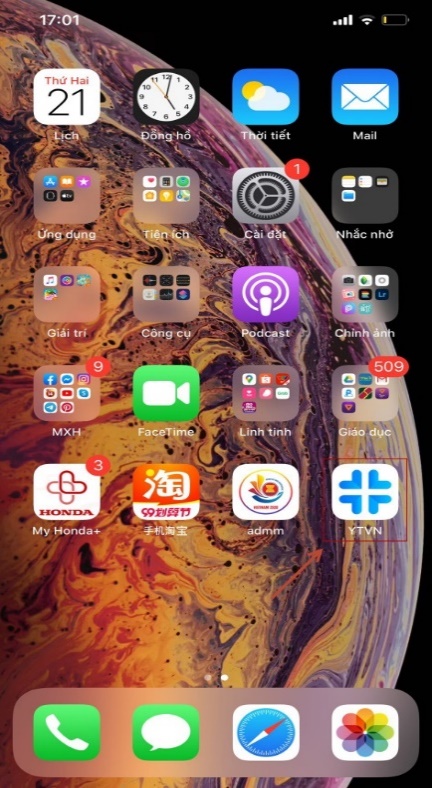 Bước 3: Người dùng nhấn vào biểu tượng App sẽ hiện ra thông báo "Nhà phát triển Doanh nghiệp không tin cậy", người dùng thực hiện nhấn Hủy.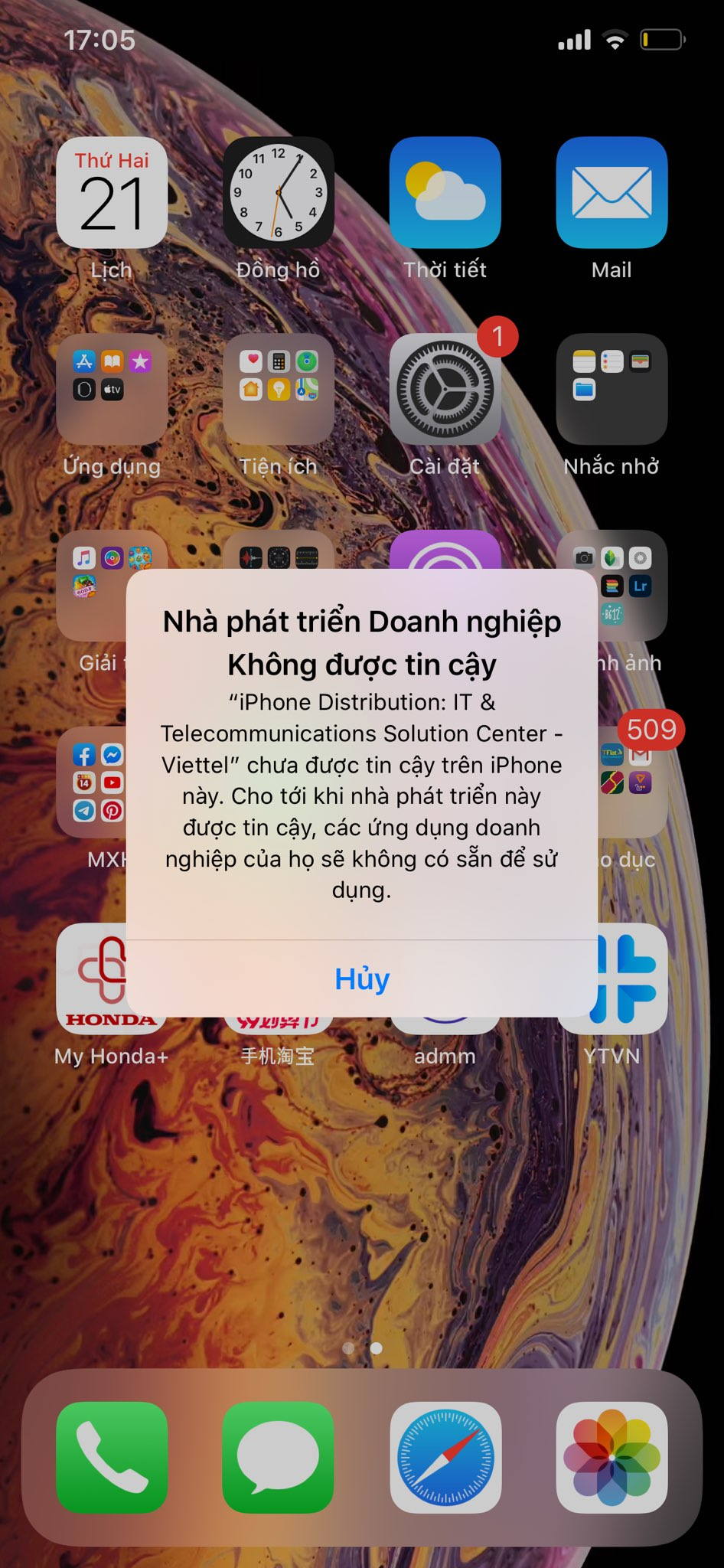 Bước 4: Người dùng vào Cài đặt   Cài đặt chung và chọn mục Quản lý thiết bị (bên dưới VPN)  Chọn nhà cung cấp IT & Telecommunications Solution Center – Viettel” và nhấn Tin cậy.Bước 5: Người dùng mở app đã được cài đặt và bắt đầu trải nghiệp App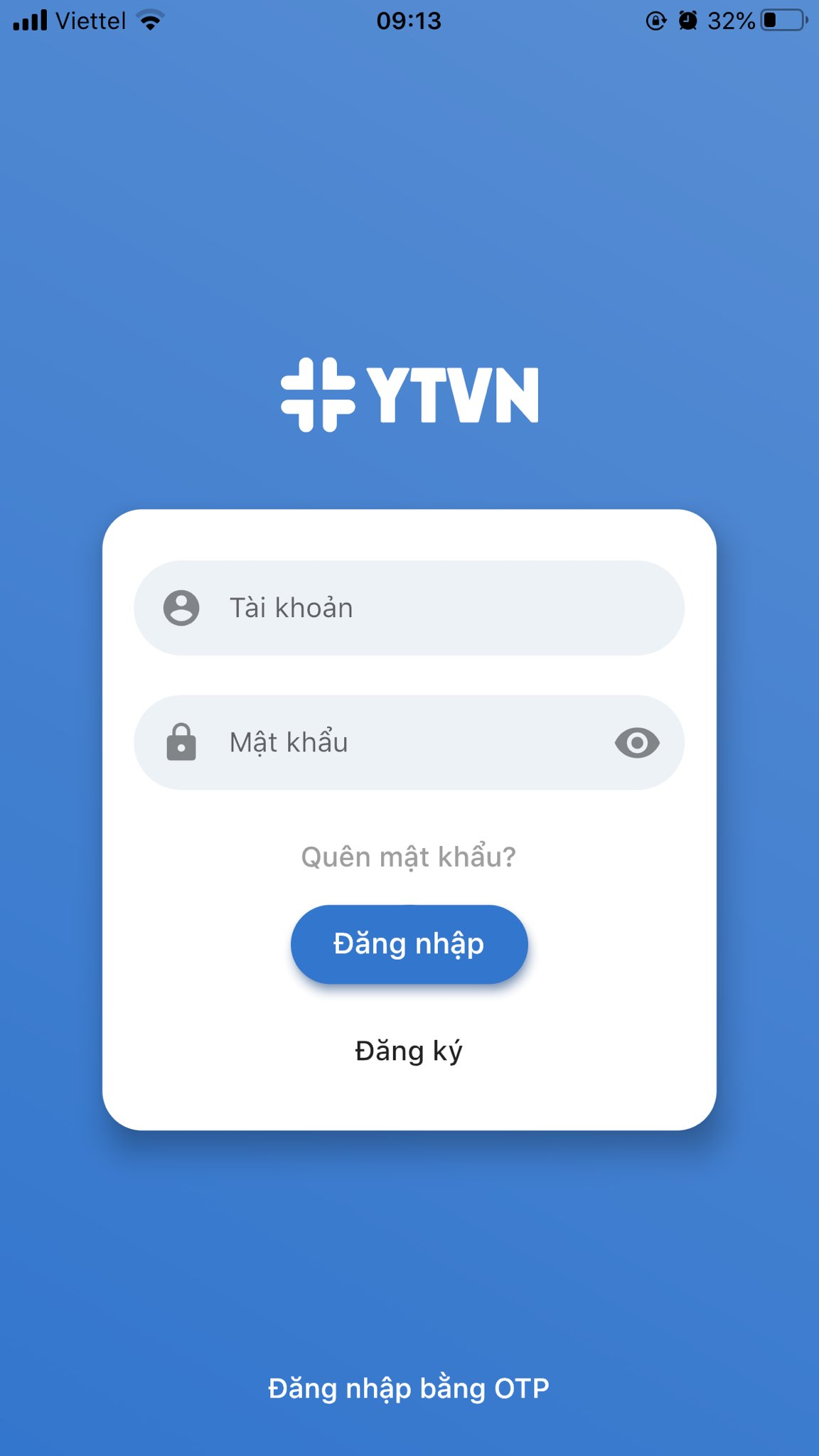 Link hướng dẫn cài đặt: https://youtu.be/-bPO50LG_q0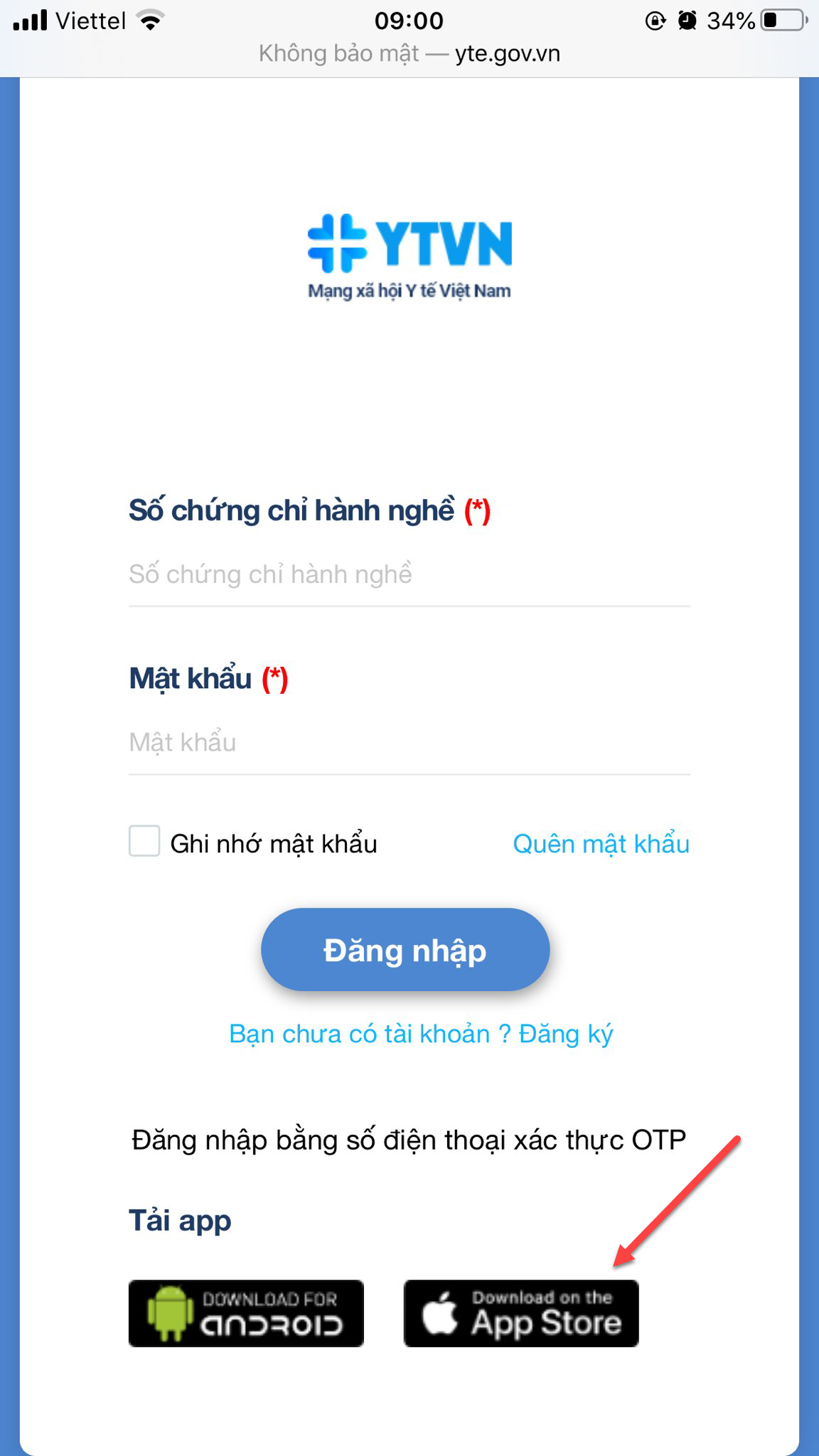 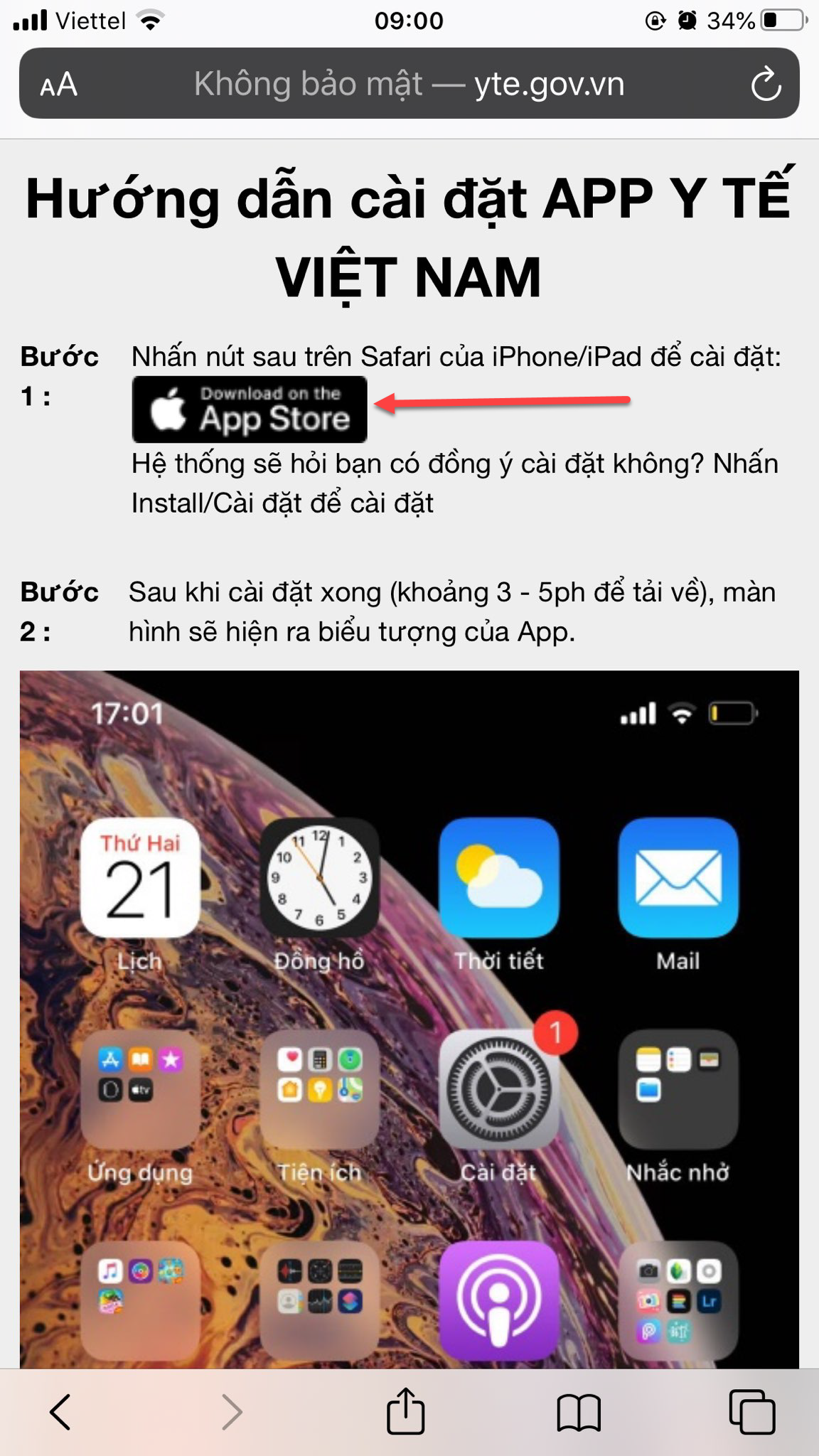 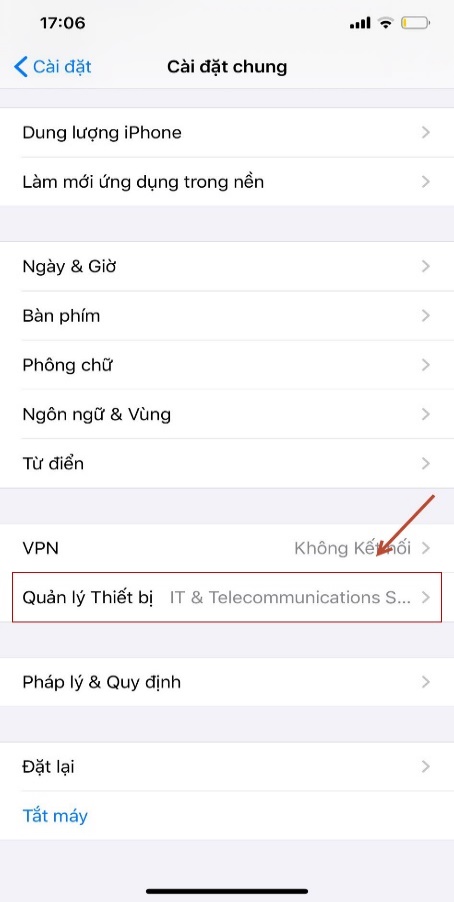 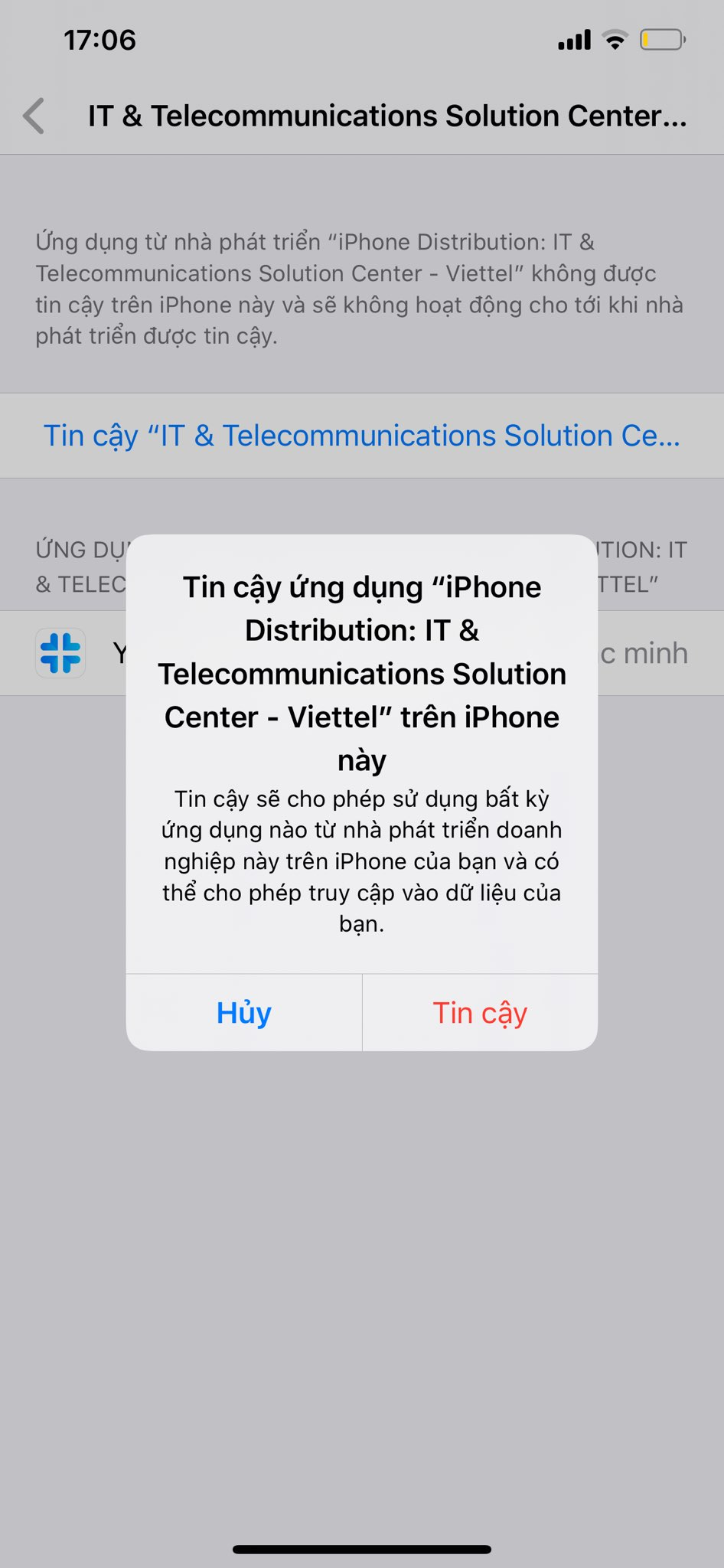 